ŠPORT 6. RAZRED  25. 5. – 29. 5. 2020 Pozdravljeni učenci! Z aktivnostmi nadaljujte še naprej.  Če imate možnost, hodite s starši  vsak dan na sprehode, pohode, kolesarjenje, rolkanje,…1.Ta teden boste izvajali še atletsko abecedo. Vaje ste že delali v šoli in jih poznate.Nizki skipping - Visoki skippingŠkarjiceHopsanjeBočni poskoki (leva in desna stan)Hitri tek iz visokega startaVsaka vaja -  2 X 40 m2.Vsaj enkrat naredite še vaje za moč ali splošno kondicijo iz prejšnjih tednov.3.Poskoki na stopnicah. Poiščite stopnišče z vsaj desetimi stopnicami. Lahko je v bloku, hiši ali nekje v naravi (npr. primerne stopnice so na poti na Kostanjevico).Sonožni poskoki na vsako stopnicoTek po eno stopnicoSonožni poskoki po dve stopnici (če niso previsoke za vas)Tek po dve stopniciPo prvi seriji poskokov se odpočijte 5 minut in nato poskoke ponovite še enkrat. Pri vsaki vaji bodite pozorni na pravilno delo rok. Na koncu naredite še raztezne vaje.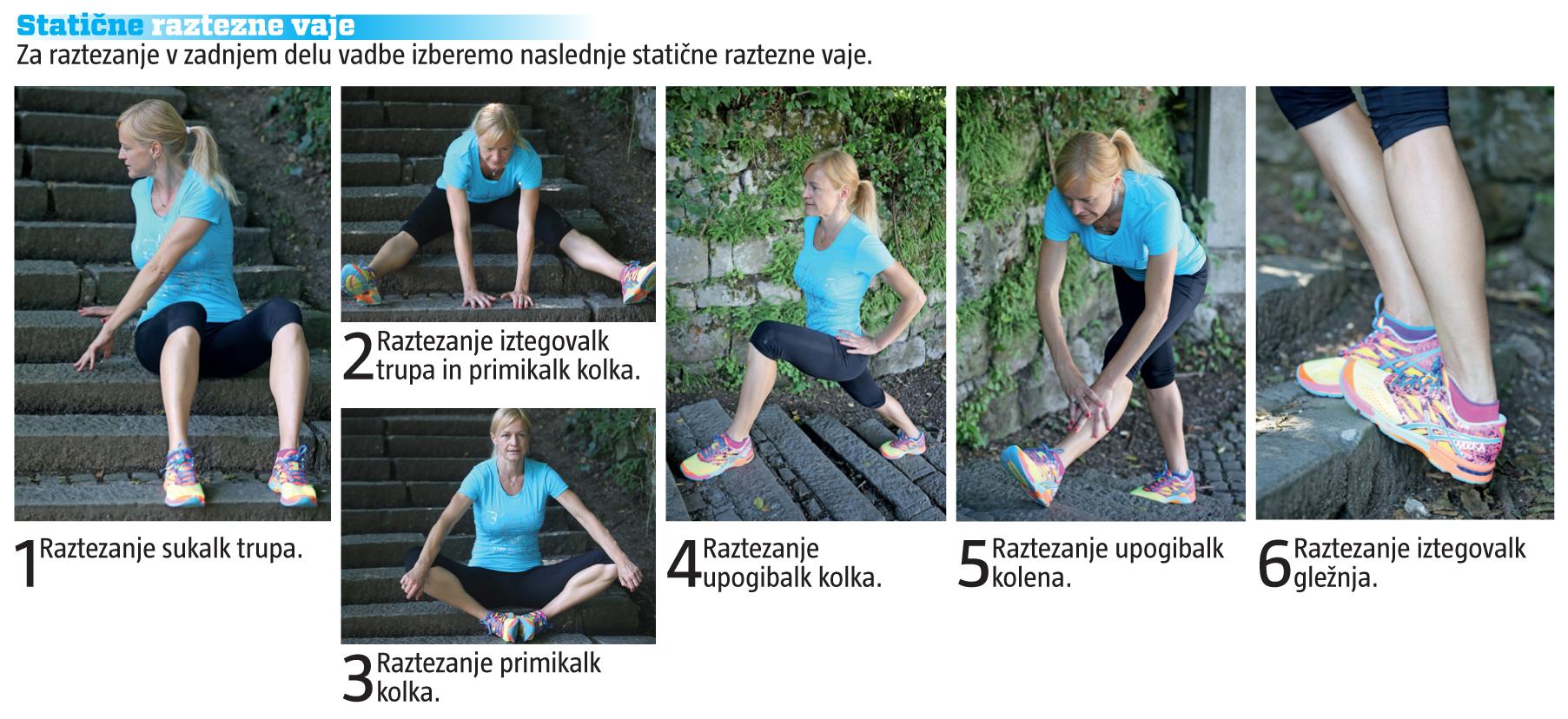 Pomembno je, da se gibate vsak dan vsaj eno uro!Lahko mi se še naprej oglašate po elektronski pošti.Moj elektronski naslov:  duska.suzic@gmail.com GIBAJTE SE IN OSTANITE ZDRAVI!